Witaminki, witaminki dla chłopczyka 
i dziewczynkiWitaminy to substancje niezbędne do prawidłowego 
funkcjonowania naszego organizmu. Niedobór witamin 
prowadzi do wielu groźnych chorób. 
Sami nie potrafimy ich wytworzyć, dlatego powinniśmy 
dostarczać je naszemu organizmowi z pożywieniem.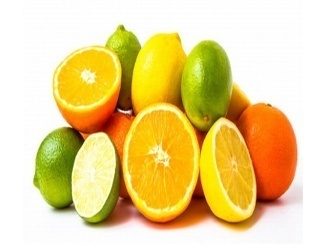 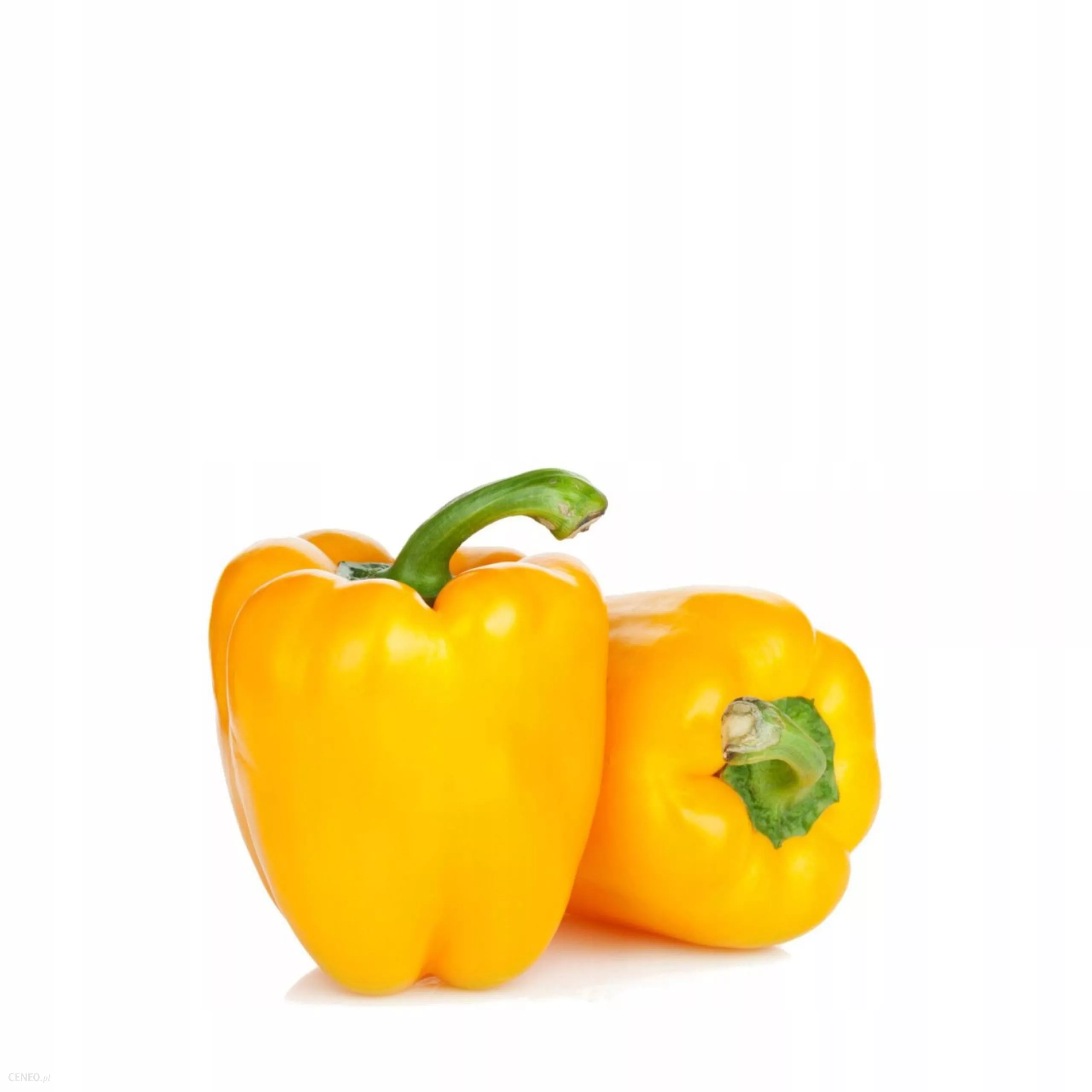 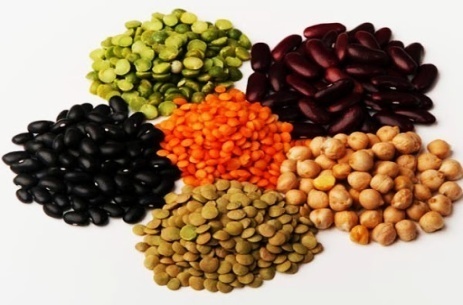 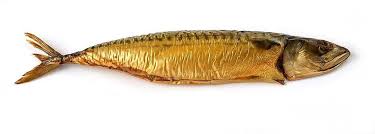 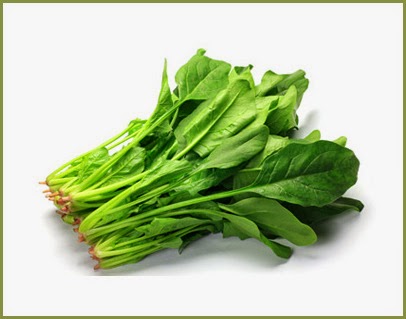 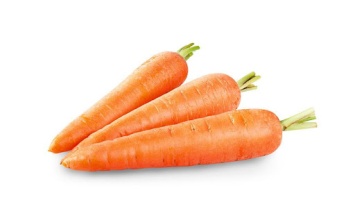 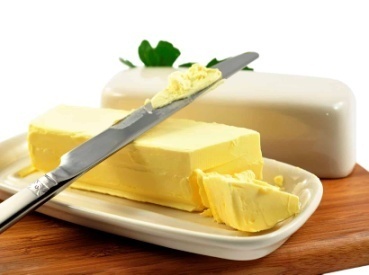 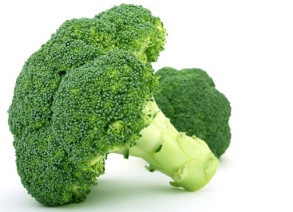 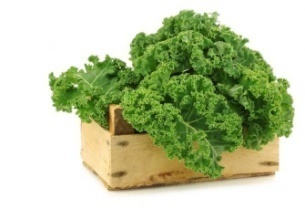 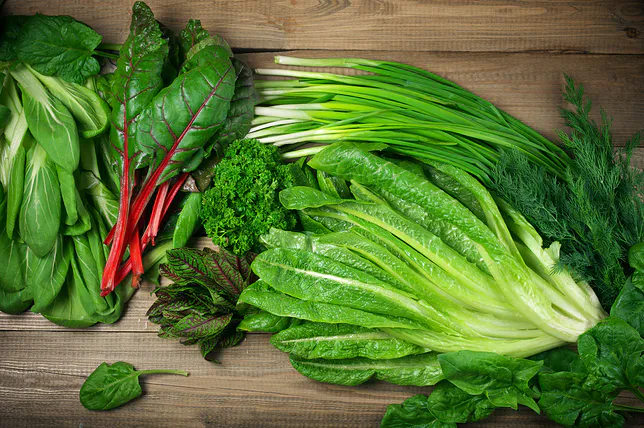 